平成２７年度　　　　　　　　　学　校　経　営　方　針　学校教育目標　重点目標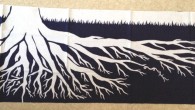 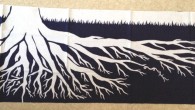 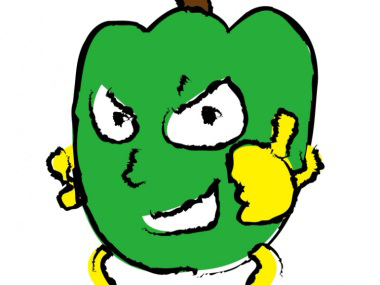 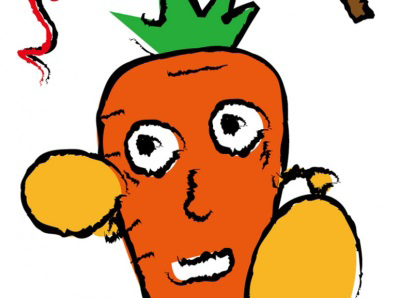 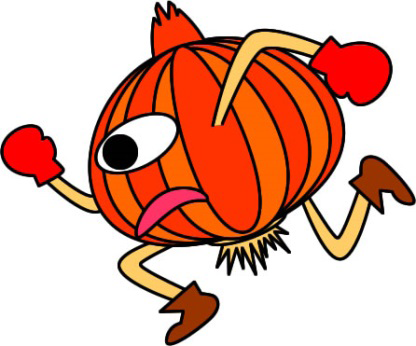 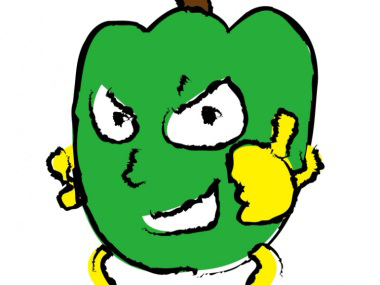 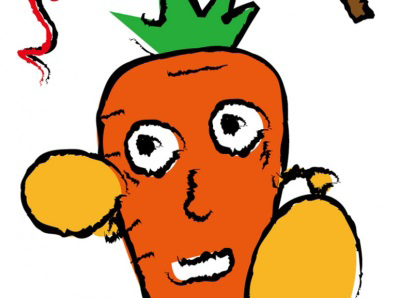 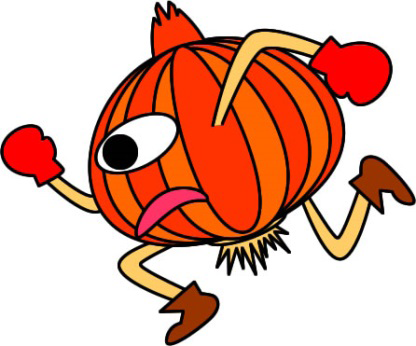 